Warrant Number: Warrant Number: Warrant Number: Warrant Number: Warrant Number: Warrant Number: Warrant Number: Warrant Number: Warrant Number: Warrant Number: Warrant Number: Warrant Number: 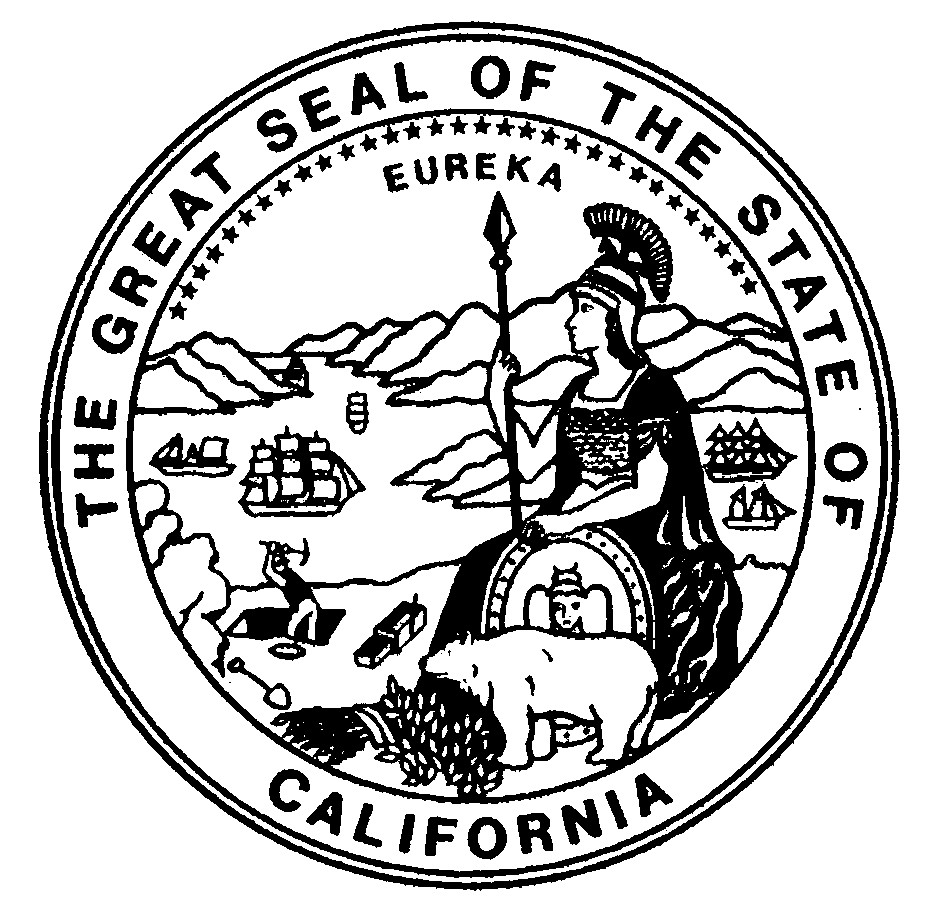 STATE OF CALIFORNIACOUNTY OF SHASTAARREST WARRANT AND AFFIDAVIT STATE OF CALIFORNIACOUNTY OF SHASTAARREST WARRANT AND AFFIDAVIT STATE OF CALIFORNIACOUNTY OF SHASTAARREST WARRANT AND AFFIDAVIT STATE OF CALIFORNIACOUNTY OF SHASTAARREST WARRANT AND AFFIDAVIT STATE OF CALIFORNIACOUNTY OF SHASTAARREST WARRANT AND AFFIDAVIT STATE OF CALIFORNIACOUNTY OF SHASTAARREST WARRANT AND AFFIDAVIT STATE OF CALIFORNIACOUNTY OF SHASTAARREST WARRANT AND AFFIDAVIT AFFIDAVITAFFIDAVITAFFIDAVITAFFIDAVITAFFIDAVITAFFIDAVITAFFIDAVITAFFIDAVITAFFIDAVITAFFIDAVITAFFIDAVITAFFIDAVITAFFIDAVITAFFIDAVITswears under penalty of perjury that the facts expressed by him/her in this Arrestswears under penalty of perjury that the facts expressed by him/her in this Arrestswears under penalty of perjury that the facts expressed by him/her in this Arrestswears under penalty of perjury that the facts expressed by him/her in this Arrestswears under penalty of perjury that the facts expressed by him/her in this Arrestswears under penalty of perjury that the facts expressed by him/her in this Arrestswears under penalty of perjury that the facts expressed by him/her in this Arrestswears under penalty of perjury that the facts expressed by him/her in this Arrest(Name of Affiant)(Name of Affiant)(Name of Affiant)(Name of Affiant)(Name of Affiant)(Name of Affiant)Warrant and Affidavit and in the attached and incorporated herein Statement of Probable Cause are true and correct and that based thereon upon his/her experience and expertise that he/she has probable cause to arrest the person described below pursuant to Penal  Code § 817, as set forth below.  Wherefore, affiant requests that this Arrest Warrant be issued.Warrant and Affidavit and in the attached and incorporated herein Statement of Probable Cause are true and correct and that based thereon upon his/her experience and expertise that he/she has probable cause to arrest the person described below pursuant to Penal  Code § 817, as set forth below.  Wherefore, affiant requests that this Arrest Warrant be issued.Warrant and Affidavit and in the attached and incorporated herein Statement of Probable Cause are true and correct and that based thereon upon his/her experience and expertise that he/she has probable cause to arrest the person described below pursuant to Penal  Code § 817, as set forth below.  Wherefore, affiant requests that this Arrest Warrant be issued.Warrant and Affidavit and in the attached and incorporated herein Statement of Probable Cause are true and correct and that based thereon upon his/her experience and expertise that he/she has probable cause to arrest the person described below pursuant to Penal  Code § 817, as set forth below.  Wherefore, affiant requests that this Arrest Warrant be issued.Warrant and Affidavit and in the attached and incorporated herein Statement of Probable Cause are true and correct and that based thereon upon his/her experience and expertise that he/she has probable cause to arrest the person described below pursuant to Penal  Code § 817, as set forth below.  Wherefore, affiant requests that this Arrest Warrant be issued.Warrant and Affidavit and in the attached and incorporated herein Statement of Probable Cause are true and correct and that based thereon upon his/her experience and expertise that he/she has probable cause to arrest the person described below pursuant to Penal  Code § 817, as set forth below.  Wherefore, affiant requests that this Arrest Warrant be issued.Warrant and Affidavit and in the attached and incorporated herein Statement of Probable Cause are true and correct and that based thereon upon his/her experience and expertise that he/she has probable cause to arrest the person described below pursuant to Penal  Code § 817, as set forth below.  Wherefore, affiant requests that this Arrest Warrant be issued.Warrant and Affidavit and in the attached and incorporated herein Statement of Probable Cause are true and correct and that based thereon upon his/her experience and expertise that he/she has probable cause to arrest the person described below pursuant to Penal  Code § 817, as set forth below.  Wherefore, affiant requests that this Arrest Warrant be issued.Warrant and Affidavit and in the attached and incorporated herein Statement of Probable Cause are true and correct and that based thereon upon his/her experience and expertise that he/she has probable cause to arrest the person described below pursuant to Penal  Code § 817, as set forth below.  Wherefore, affiant requests that this Arrest Warrant be issued.Warrant and Affidavit and in the attached and incorporated herein Statement of Probable Cause are true and correct and that based thereon upon his/her experience and expertise that he/she has probable cause to arrest the person described below pursuant to Penal  Code § 817, as set forth below.  Wherefore, affiant requests that this Arrest Warrant be issued.Warrant and Affidavit and in the attached and incorporated herein Statement of Probable Cause are true and correct and that based thereon upon his/her experience and expertise that he/she has probable cause to arrest the person described below pursuant to Penal  Code § 817, as set forth below.  Wherefore, affiant requests that this Arrest Warrant be issued.Warrant and Affidavit and in the attached and incorporated herein Statement of Probable Cause are true and correct and that based thereon upon his/her experience and expertise that he/she has probable cause to arrest the person described below pursuant to Penal  Code § 817, as set forth below.  Wherefore, affiant requests that this Arrest Warrant be issued.Warrant and Affidavit and in the attached and incorporated herein Statement of Probable Cause are true and correct and that based thereon upon his/her experience and expertise that he/she has probable cause to arrest the person described below pursuant to Penal  Code § 817, as set forth below.  Wherefore, affiant requests that this Arrest Warrant be issued.Warrant and Affidavit and in the attached and incorporated herein Statement of Probable Cause are true and correct and that based thereon upon his/her experience and expertise that he/she has probable cause to arrest the person described below pursuant to Penal  Code § 817, as set forth below.  Wherefore, affiant requests that this Arrest Warrant be issued.\s1\\s1\\s1\\s1\(Signature of Affiant)(Signature of Affiant)(Signature of Affiant)(Signature of Affiant)\d1\\d1\\d1\\d1\Date / Time(s)Date / Time(s)Date / Time(s)Date / Time(s)ARREST WARRANTARREST WARRANTARREST WARRANTARREST WARRANTARREST WARRANTARREST WARRANTARREST WARRANTARREST WARRANTARREST WARRANTARREST WARRANTARREST WARRANTARREST WARRANTARREST WARRANTARREST WARRANTTHE PEOPLE OF THE STATE OF CALIFORNIA TO ANY SHERIFF, POLICE OFFICER, OR PEACE OFFICER IN THE COUNTY OF SHASTA:  proof by affidavit having been made before me by  THE PEOPLE OF THE STATE OF CALIFORNIA TO ANY SHERIFF, POLICE OFFICER, OR PEACE OFFICER IN THE COUNTY OF SHASTA:  proof by affidavit having been made before me by  THE PEOPLE OF THE STATE OF CALIFORNIA TO ANY SHERIFF, POLICE OFFICER, OR PEACE OFFICER IN THE COUNTY OF SHASTA:  proof by affidavit having been made before me by  THE PEOPLE OF THE STATE OF CALIFORNIA TO ANY SHERIFF, POLICE OFFICER, OR PEACE OFFICER IN THE COUNTY OF SHASTA:  proof by affidavit having been made before me by  THE PEOPLE OF THE STATE OF CALIFORNIA TO ANY SHERIFF, POLICE OFFICER, OR PEACE OFFICER IN THE COUNTY OF SHASTA:  proof by affidavit having been made before me by  THE PEOPLE OF THE STATE OF CALIFORNIA TO ANY SHERIFF, POLICE OFFICER, OR PEACE OFFICER IN THE COUNTY OF SHASTA:  proof by affidavit having been made before me by  THE PEOPLE OF THE STATE OF CALIFORNIA TO ANY SHERIFF, POLICE OFFICER, OR PEACE OFFICER IN THE COUNTY OF SHASTA:  proof by affidavit having been made before me by  THE PEOPLE OF THE STATE OF CALIFORNIA TO ANY SHERIFF, POLICE OFFICER, OR PEACE OFFICER IN THE COUNTY OF SHASTA:  proof by affidavit having been made before me by  THE PEOPLE OF THE STATE OF CALIFORNIA TO ANY SHERIFF, POLICE OFFICER, OR PEACE OFFICER IN THE COUNTY OF SHASTA:  proof by affidavit having been made before me by  THE PEOPLE OF THE STATE OF CALIFORNIA TO ANY SHERIFF, POLICE OFFICER, OR PEACE OFFICER IN THE COUNTY OF SHASTA:  proof by affidavit having been made before me by  THE PEOPLE OF THE STATE OF CALIFORNIA TO ANY SHERIFF, POLICE OFFICER, OR PEACE OFFICER IN THE COUNTY OF SHASTA:  proof by affidavit having been made before me by  THE PEOPLE OF THE STATE OF CALIFORNIA TO ANY SHERIFF, POLICE OFFICER, OR PEACE OFFICER IN THE COUNTY OF SHASTA:  proof by affidavit having been made before me by  THE PEOPLE OF THE STATE OF CALIFORNIA TO ANY SHERIFF, POLICE OFFICER, OR PEACE OFFICER IN THE COUNTY OF SHASTA:  proof by affidavit having been made before me by  THE PEOPLE OF THE STATE OF CALIFORNIA TO ANY SHERIFF, POLICE OFFICER, OR PEACE OFFICER IN THE COUNTY OF SHASTA:  proof by affidavit having been made before me by  that there is probable cause to arrest the person described herein, I find there is                               that there is probable cause to arrest the person described herein, I find there is                               that there is probable cause to arrest the person described herein, I find there is                               that there is probable cause to arrest the person described herein, I find there is                               that there is probable cause to arrest the person described herein, I find there is                               that there is probable cause to arrest the person described herein, I find there is                               that there is probable cause to arrest the person described herein, I find there is                               that there is probable cause to arrest the person described herein, I find there is                               (Name of Affiant)(Name of Affiant)(Name of Affiant)(Name of Affiant)(Name of Affiant)(Name of Affiant)probable cause to believe that the Arrestee committed the crime(s) listed below:probable cause to believe that the Arrestee committed the crime(s) listed below:probable cause to believe that the Arrestee committed the crime(s) listed below:probable cause to believe that the Arrestee committed the crime(s) listed below:probable cause to believe that the Arrestee committed the crime(s) listed below:probable cause to believe that the Arrestee committed the crime(s) listed below:probable cause to believe that the Arrestee committed the crime(s) listed below:probable cause to believe that the Arrestee committed the crime(s) listed below:probable cause to believe that the Arrestee committed the crime(s) listed below:probable cause to believe that the Arrestee committed the crime(s) listed below:probable cause to believe that the Arrestee committed the crime(s) listed below:probable cause to believe that the Arrestee committed the crime(s) listed below:probable cause to believe that the Arrestee committed the crime(s) listed below:probable cause to believe that the Arrestee committed the crime(s) listed below:Crime(s):Crime(s):Crime(s):YOU ARE THEREFORE COMMANDED TO ARRESTYOU ARE THEREFORE COMMANDED TO ARRESTYOU ARE THEREFORE COMMANDED TO ARRESTYOU ARE THEREFORE COMMANDED TO ARRESTYOU ARE THEREFORE COMMANDED TO ARRESTYOU ARE THEREFORE COMMANDED TO ARRESTYOU ARE THEREFORE COMMANDED TO ARRESTYOU ARE THEREFORE COMMANDED TO ARRESTYOU ARE THEREFORE COMMANDED TO ARRESTand to bring thedefendant before any magistrate in Shasta County pursuant to Penal Code § 821, 825, 826, and 848.defendant before any magistrate in Shasta County pursuant to Penal Code § 821, 825, 826, and 848.defendant before any magistrate in Shasta County pursuant to Penal Code § 821, 825, 826, and 848.defendant before any magistrate in Shasta County pursuant to Penal Code § 821, 825, 826, and 848.defendant before any magistrate in Shasta County pursuant to Penal Code § 821, 825, 826, and 848.defendant before any magistrate in Shasta County pursuant to Penal Code § 821, 825, 826, and 848.defendant before any magistrate in Shasta County pursuant to Penal Code § 821, 825, 826, and 848.defendant before any magistrate in Shasta County pursuant to Penal Code § 821, 825, 826, and 848.defendant before any magistrate in Shasta County pursuant to Penal Code § 821, 825, 826, and 848.defendant before any magistrate in Shasta County pursuant to Penal Code § 821, 825, 826, and 848.defendant before any magistrate in Shasta County pursuant to Penal Code § 821, 825, 826, and 848.defendant before any magistrate in Shasta County pursuant to Penal Code § 821, 825, 826, and 848.defendant before any magistrate in Shasta County pursuant to Penal Code § 821, 825, 826, and 848.defendant before any magistrate in Shasta County pursuant to Penal Code § 821, 825, 826, and 848.Arrestee InformationArrestee InformationArrestee InformationArrestee InformationArrestee InformationArrestee InformationArrestee InformationArrestee InformationArrestee InformationArrestee InformationArrestee InformationArrestee InformationArrestee InformationArrestee InformationName:Name:Name:Name:AKAs:AKAs:AKAs:AKAs:Address:Address:Address:Address:Sex:Sex:Sex:Sex:Race:Race:Race:Race:Date of Birth:Date of Birth:Date of Birth:Date of Birth:Height:Height:Height:Height:Weight:Weight:Weight:Weight:Hair color:Hair color:Hair color:Hair color:Eye color:Eye color:Eye color:Eye color:Scars, marks, or tattoos:Scars, marks, or tattoos:Scars, marks, or tattoos:Scars, marks, or tattoos:Drivers license number:Drivers license number:Drivers license number:Drivers license number:Other information:Other information:Other information:Other information:Bail:Bail:No Bail orNo Bail orNo Bail orNo Bail orNo Bail orNo Bail orNo Bail orDefendant is admitted to bail in the amount ofDefendant is admitted to bail in the amount ofDefendant is admitted to bail in the amount ofDefendant is admitted to bail in the amount ofDefendant is admitted to bail in the amount ofDefendant is admitted to bail in the amount ofDefendant is admitted to bail in the amount ofIt is further ordered that upon adjudication of the case(s) against all defendant(s) in this action, including the resolution of any and all appeals, and the written concurrence of the Shasta County District Attorney’s Office, any seized property be disposed of in accordance with the procedures set forth in California Penal Code § 1407-1422, without the necessity of a further Court Order issued pursuant to California Penal Code § 1536.It is further ordered that upon adjudication of the case(s) against all defendant(s) in this action, including the resolution of any and all appeals, and the written concurrence of the Shasta County District Attorney’s Office, any seized property be disposed of in accordance with the procedures set forth in California Penal Code § 1407-1422, without the necessity of a further Court Order issued pursuant to California Penal Code § 1536.It is further ordered that upon adjudication of the case(s) against all defendant(s) in this action, including the resolution of any and all appeals, and the written concurrence of the Shasta County District Attorney’s Office, any seized property be disposed of in accordance with the procedures set forth in California Penal Code § 1407-1422, without the necessity of a further Court Order issued pursuant to California Penal Code § 1536.It is further ordered that upon adjudication of the case(s) against all defendant(s) in this action, including the resolution of any and all appeals, and the written concurrence of the Shasta County District Attorney’s Office, any seized property be disposed of in accordance with the procedures set forth in California Penal Code § 1407-1422, without the necessity of a further Court Order issued pursuant to California Penal Code § 1536.It is further ordered that upon adjudication of the case(s) against all defendant(s) in this action, including the resolution of any and all appeals, and the written concurrence of the Shasta County District Attorney’s Office, any seized property be disposed of in accordance with the procedures set forth in California Penal Code § 1407-1422, without the necessity of a further Court Order issued pursuant to California Penal Code § 1536.It is further ordered that upon adjudication of the case(s) against all defendant(s) in this action, including the resolution of any and all appeals, and the written concurrence of the Shasta County District Attorney’s Office, any seized property be disposed of in accordance with the procedures set forth in California Penal Code § 1407-1422, without the necessity of a further Court Order issued pursuant to California Penal Code § 1536.It is further ordered that upon adjudication of the case(s) against all defendant(s) in this action, including the resolution of any and all appeals, and the written concurrence of the Shasta County District Attorney’s Office, any seized property be disposed of in accordance with the procedures set forth in California Penal Code § 1407-1422, without the necessity of a further Court Order issued pursuant to California Penal Code § 1536.It is further ordered that upon adjudication of the case(s) against all defendant(s) in this action, including the resolution of any and all appeals, and the written concurrence of the Shasta County District Attorney’s Office, any seized property be disposed of in accordance with the procedures set forth in California Penal Code § 1407-1422, without the necessity of a further Court Order issued pursuant to California Penal Code § 1536.It is further ordered that upon adjudication of the case(s) against all defendant(s) in this action, including the resolution of any and all appeals, and the written concurrence of the Shasta County District Attorney’s Office, any seized property be disposed of in accordance with the procedures set forth in California Penal Code § 1407-1422, without the necessity of a further Court Order issued pursuant to California Penal Code § 1536.It is further ordered that upon adjudication of the case(s) against all defendant(s) in this action, including the resolution of any and all appeals, and the written concurrence of the Shasta County District Attorney’s Office, any seized property be disposed of in accordance with the procedures set forth in California Penal Code § 1407-1422, without the necessity of a further Court Order issued pursuant to California Penal Code § 1536.It is further ordered that upon adjudication of the case(s) against all defendant(s) in this action, including the resolution of any and all appeals, and the written concurrence of the Shasta County District Attorney’s Office, any seized property be disposed of in accordance with the procedures set forth in California Penal Code § 1407-1422, without the necessity of a further Court Order issued pursuant to California Penal Code § 1536.It is further ordered that upon adjudication of the case(s) against all defendant(s) in this action, including the resolution of any and all appeals, and the written concurrence of the Shasta County District Attorney’s Office, any seized property be disposed of in accordance with the procedures set forth in California Penal Code § 1407-1422, without the necessity of a further Court Order issued pursuant to California Penal Code § 1536.It is further ordered that upon adjudication of the case(s) against all defendant(s) in this action, including the resolution of any and all appeals, and the written concurrence of the Shasta County District Attorney’s Office, any seized property be disposed of in accordance with the procedures set forth in California Penal Code § 1407-1422, without the necessity of a further Court Order issued pursuant to California Penal Code § 1536.It is further ordered that upon adjudication of the case(s) against all defendant(s) in this action, including the resolution of any and all appeals, and the written concurrence of the Shasta County District Attorney’s Office, any seized property be disposed of in accordance with the procedures set forth in California Penal Code § 1407-1422, without the necessity of a further Court Order issued pursuant to California Penal Code § 1536.STATE OF CALIFORNIACOUNTY OF SHASTA(Statement of Probable Cause)NAME, POSITION, AND DEPARTMENT OF AFFIANTNARRATIVE OF PROBABLE CASEWhy you believe the defendant committed the crimeATTACHMENTSList any attachments such as reports, search warrant affidavits, etc.NIGHT SERVICEWhy night service (2200 hrs. – 0700 hrs.) is necessary; or N/AOTHER INFORMATIONCONFIDENTIAL ATTACHMENTNote that this is a separate confidential page on CIs, investigative techniques, etc; or N/A